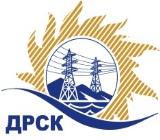 Акционерное Общество«Дальневосточная распределительная сетевая компания» «УТВЕРЖДАЮ»Председатель закупочной комиссии 1 уровня АО «ДРСК»__________________ «27» ноября 2019 год Уведомление о внесении изменений в Извещение о закупке и Документацию о закупке по аукциону в электронной форме (участниками которого могут быть только субъекты МСП) на право заключения договора на Реконструкция ВЛ-0,4 кВ с. Тамбовка лот № 11201-ТПИР-ТПИР ОБСЛ-2020-ДРСК№ 142/УТПиР-1                                                                                      27 ноября 2019Организатор/Заказчик: АО «Дальневосточная распределительная сетевая компания» (далее АО «ДРСК») (почтовый адрес: 675000, г. Благовещенск, ул. Шевченко 32, тел./факс: 8 (4162) 397-208, e-mail: okzt5@drsk.ruСпособ и предмет закупки: аукцион в электронной форме (участниками которого могут быть только субъекты МСП) на право заключения договора на выполнение работ: Реконструкция ВЛ-0,4 кВ с. Тамбовка лот № 11201-ТПИР-ТПИР ОБСЛ-2020-ДРСК. 	Извещение опубликованного на сайте в информационно-телекоммуникационной сети «Интернет» www.zakupki.gov.ru (далее - «официальный сайт») от 01.10.2019 № 31908473255.Внесены следующие изменения в Извещение о закупке:Внесены следующие изменения в Документацию о закупке:Все остальные условия Извещения и Документации о закупке остаются без изменения.Коврижкина Е.Ю. тел. (416-2) 397-208Пункты Документации о закупке читать в следующей редакции:Пункты Документации о закупке читать в следующей редакции:Пункты Документации о закупке читать в следующей редакции:17Дата и время проведения аукционаДата и время проведения аукциона:«29» ноября 2019 в 15 ч. 00 мин. (если иное время не установлено оператором ЭТП в автоматическом режиме) (по местному времени Организатора) Пункты Документации о закупке читать в следующей редакции:Пункты Документации о закупке читать в следующей редакции:Пункты Документации о закупке читать в следующей редакции:1.2.21Дата и время проведения аукционаДата и время проведения аукциона:«29» ноября 2019 в 15 ч. 00 мин. (если иное время не установлено оператором ЭТП в автоматическом режиме) (по местному времени Организатора) 